PERSEPSI REMAJA KABUPATEN CIANJUR TERHADAP PERNIKAHAN DINIAnalisis Deksriptif Kualitatif di Desa CiranjangTEENAGE PERCEPTION OF CIANJUR REGENCY ON EARLY MARRIAGEQualitative Descriptive Analysis in Ciranjang VillageOleh :Muhammad Rifqy Yasykur152050415SKRIPSIUntuk Memperoleh Gelar Sarjana Pada Program Studi Ilmu KomunikasiFakultas Ilmu Sosial dan Ilmu Politik Universitas Pasundan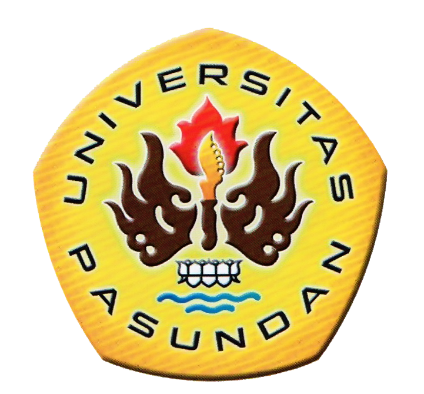 FAKULTAS ILMU SOSIAL DAN ILMU POLITIKUNIVERSITAS PASUNDANBANDUNG2020